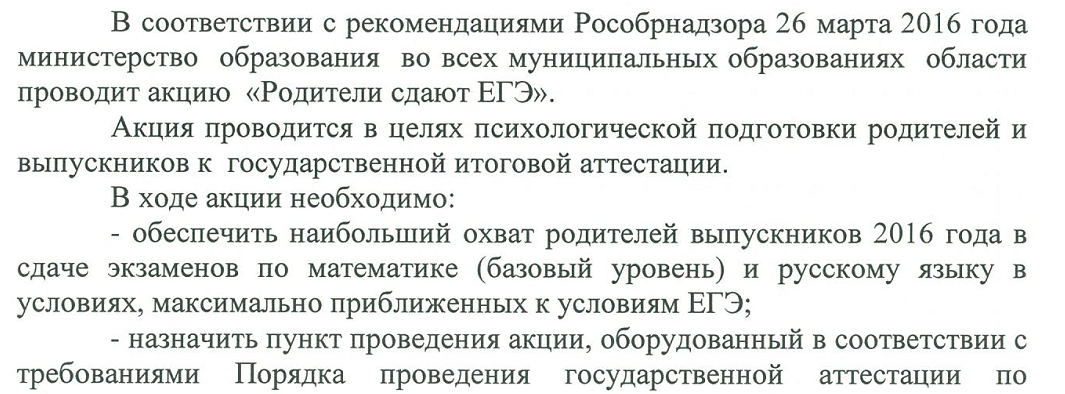 Cписок  участников акции  «Родители сдают ЕГЭ»Информацию о проведении акции необходимо разместить на сайт школы №ФИО участникаПредмет1Закиева Айгуль КаблановнаМатематика (базовый)2Ниязов Тлеп ТемерхановичМатематика (базовый)3Шабанова Бибигуль ТулендеевнаРусский язык